REGULAMIN ORGANIZACYJNY ZESPOŁU SZKOLNO-PRZDSZKOLNEGOW PORAJOWIEul. Górnicza 1c, 59-921 PorajówRozdział IPostanowienia ogólne§ 1Stan organizacyjno - prawny Zespołu reguluje Statut Zespołu Szkolno-Przedszkolnego 
w Porajowie.§ 2Pełna nazwa: Zespół Szkolno-Przedszkolny w Porajowie, w skład którego wchodzi Publiczne Przedszkole nr 1 i Szkoła Podstawowa im. Jana III Sobieskiego  w Porajowie, zwany dalej Zespołem.Siedziba: 59 – 921 Porajów, ul. Górnicza 1c.Nr regon: 521529533Nr NIP: 615-20-68-107Zakres działania: Zespołu Szkolno-Przedszkolnego w Porajowie działa na obszarze wsi: Porajów, Sieniawka, Kopaczów.Organ prowadzący: Gmina Bogatynia.Organ sprawujący nadzór pedagogiczny: Dolnośląski Kurator Oświaty.STRUKTURA ORGANIZACYJNA§ 3.W strukturze Zespołu zostały wyodrębnione niżej wymienione stanowiska:dyrektor,wicedyrektor,pracownicy pedagogiczni:nauczyciel przedmiotu,nauczyciel współorganizujący proces kształcenia,nauczyciel przedszkolawychowawca świetlicy, bibliotekarz, pedagogpedagog specjalny logopedadoradca zawodowy pracownicy niepedagogiczni:kierownik gospodarczy,główna księgowa,kierownik stołówki,starszy księgowy,samodzielny referent specjalistastarszy inspektor ds.  bhpradca prawnyintendentsprzątaczkadozorcakonserwatorkucharzpomoc kuchennawoźna oddziałowa§ 4W skład kierownictwa szkoły wchodzą:dyrektor i wicedyrektor Zespołu,kierownik gospodarczygłówny księgowy,kierownik stołówkiZADANIA REALIZOWANE W SZKOLEDyrektor jest pracodawcą dla wszystkich pracowników Zespołu w rozumieniu Kodeksu Pracy. Dyrektor:  - planuje, organizuje, kieruje i nadzoruje pracę, a w szczególności:w zakresie spraw bezpośrednio związanych z działalnością podstawową placówki :przedkłada Radzie Pedagogicznej do zatwierdzenia wyniki klasyfikacji 
i promocji uczniówpodejmuje decyzje w sprawach przyjmowania uczniów do Szkoły i Przedszkola, przenoszenia ich do innych klas i oddziałów,występuje do kuratora oświaty z wnioskiem o przeniesienie ucznia do innej szkołysprawuje nadzór pedagogiczny na zasadach określonych w odrębnych przepisach, 
w tym hospituje lekcje i inne zajęcia prowadzone przez nauczycieli, prowadzi dokumentacje hospitacjirealizuje zadania związane z oceną pracy nauczyciela oraz opieką nad nauczycielami rozpoczynającymi pracę w zawodzie , określoną w odrębnych przepisach ,organizuje warunków dla prawidłowej realizacji Konwencji o Prawach Dziecka- w zakresie spraw organizacyjnych:przygotowuje projekty planów pracy Szkoły i Przedszkolaopracowuje arkusze organizacji Szkoły i Przedszkolaustala tygodniowe rozkłady zajęć- w zakresie spraw finansowych:opracowuje plan finansowego Szkołyprzedstawia projekt planu finansowego do zaopiniowania Radzie Pedagogicznejrealizuje plan finansowy, w szczególności poprzez dysponowanie określonymi w nim środkami, stosownie do przepisów określających zasady gospodarki finansowej szkół- w zakresie spraw administracyjnych:sprawuje nadzór nad działalnością administracyjno – gospodarczą Zespołu organizuje wyposażenie Zespołu w środki dydaktyczne i sprzęt szkolnyorganizuje i nadzoruje sekretariat placówkinadzoruje prawidłowe prowadzenie dokumentów przez nauczycieli oraz prawidłowe wykorzystanie druków szkolnychorganizuje przegląd techniczny obiektów szkolnych oraz prac konserwacyjno – remontowychorganizuje okresowe inwentaryzacje majątku placówki- w zakresie spraw porządkowych , bhp i podobnych :zapewnia odpowiedni  stanu bezpieczeństwa i higieny pracyegzekwuje przestrzeganie przez uczniów i pracowników ustalonego 
porządku oraz dbałości o czystość i estetykę Szkoły - Dyrektor jest pracodawcą dla zatrudnionych w Zespole nauczycieli i pracowników nie     będących nauczycielami.decyduje o zatrudnieniu i zwalnianiu nauczycieli oraz innych pracowników decyduje o przyznaniu nagród oraz wymierzaniu kar porządkowych nauczycielom innym pracownikom decyduje po zasięgnięciu opinii Rady Pedagogicznej w sprawach odznaczeń, nagród i innych wyróżnień dla nauczycieli oraz pozostałych pracowników ,określa zakres odpowiedzialności materialnej nauczycieli i innych pracowników, zgodnie z przepisami Kodeksu Pracy, po zapewnieniu niezbędnych warunków,współdziała z zakładowymi organizacjami związkowymi, w zakresie ustalonym odrębnymi przepisamiadministruje zakładowym funduszem świadczeń socjalnych. Wicedyrektor:- zastępuje dyrektora w przypadku jego nieobecności- przygotowuje projekty dokumentacji szkolnej- sprawuje nadzór pedagogiczny w stosunku do przydzielonej grupy nauczycieli - przygotowuje projekty oceny pracy nauczycieli przez siebie nadzorowanych- kieruje bieżącą działalnością dydaktyczno – wychowawczą Zespołu- nadzoruje działalność dydaktyczno-wychowawczą przedszkola- prowadzi księgi zastępstw za nauczycieli nieobecnych- nadzoruje działalność wskazanych organizacji społecznych na czele 
z samorządem uczniowskim- sprawuje kontrole spełniania obowiązku szkolnego przez dzieci zamieszkałe 
w obwodzie Szkoły.3. Nauczyciel- sprawuje opiekę nad uczniami oraz odpowiada za ich życie, zdrowie  i bezpieczeństwo- zapewnia prawidłowy przebieg procesu dydaktycznego w szczególności poprzez :realizację obowiązujących programów nauczaniastosowanie właściwych metod nauczaniapełne wykorzystanie czasu przeznaczonego na prowadzenie zajęćstosowanie pomocy naukowych i audiowizualnych środków przekazusystematyczne przygotowywanie się do zajęć- dba o pomoce dydaktyczno – wychowawcze i sprzęt szkolny- wspiera rozwój psychofizyczny uczniów, ich zdolności oraz zainteresowania w szczególności poprzez:prowadzenie zajęć pozalekcyjnych wpływających na rozwój zainteresowań uczniówpromowanie korzystania z różnych źródeł informacji prowadzenie konsultacji indywidualnychprowadzenie współpracy z innymi szkołami w tym z uczelniami wyższymi oraz innymi instytucjami wspierającymi proces edukacyjny- udziela uczniom pomocy w przezwyciężaniu niepowodzeń szkolnych -doskonali umiejętności dydaktyczno – wychowawcze i podnosi poziom wiedzy merytorycznej w szczególności poprzez :pracę własnąudział w pracach zespołu przedmiotowegokorzystanie z pozaszkolnych form doskonalenia  prowadzi dokumentację szkolną zgodnie z odrębnymi przepisami4. Nauczyciel wspomagający- integruje uczniów niepełnosprawnych z uczniami zdrowymi.
- przygotowuje indywidualny rozkład materiału dla uczniów z różnymi niepełnosprawnościami- indywidualizuje zadania dzieciom ze specjalnymi potrzebami edukacyjnymi, dobiera treści programowe do możliwości i umiejętności uczniów.   5. Nauczyciel bibliotekarz- opracowuje regulamin korzystania z biblioteki - prowadzi katalog rzeczowy i alfabetyczny- organizuje konkursy czytelnicze- przedstawiania radzie pedagogicznej informacji o stanie czytelnictwa poszczególnych klas - współpracuje z nauczycielami szkoły podstawowej i przedszkola- zakupuje i oprawia książki6. Pedagog-wspomaga wychowawców klas w ich działaniach na rzecz uczniów 
w zakresie opiekuńczo – wychowawczym- rozpoznaje indywidualne potrzeb uczniów oraz analizuje niepowodzenia szkolne,określa formy i sposoby udzielania uczniom, w tym z wybitnymi uzdolnieniami, pomocy psychologiczno – pedagogicznej, odpowiednio do rozpoznanych potrzeb, organizuje i prowadzi różnych form pomocy psychologiczno – pedagogicznej dla uczniów , rodziców i nauczycieli,podejmuje działania wychowawcze i profilaktyczne wynikające z programu wychowawczego szkoły i programu profilaktyki, o których mowa 
w odrębnych przepisach, w stosunku do uczniów, z udziałem rodziców 
i nauczycieli,wspiera działania wychowawcze i opiekuńcze nauczycieli, wynikające z programu wychowawczego szkoły i programu profilaktyki, o których mowa w odrębnych przepisach,planuje i koordynuje działania realizowane przez szkołę na rzecz uczniów , rodziców 
i nauczycieli w zakresie wyboru przez uczniów kierunku kształcenia i zawodu , 
w przypadku gdy w szkole nie jest zatrudniony doradca zawodowy ,działa na rzecz zorganizowania opieki i pomocy materialnej uczniom znajdującym się w trudnej sytuacji życiowej . - w celu realizacji zadań statutowych współdziała z organizacjami społecznymi, policją, sądem rodzinnym, kuratorem sądowym, opieką społeczną i innymi instytucjami.7. Logopeda- prowadzi zajęcia dla uczniów z zaburzeniami mowy, - przeprowadza badania wstępne, w celu ustalenia stanu mowy uczniów, w tym mowy głośnej i pisania ,- diagnozuje logopedycznie oraz organizuje pomoc logopedyczną,- organizuje pomoc logopedyczną dla dzieci z trudnościami w czytaniu i pisaniu, przy ścisłej współpracy z pedagogami i nauczycielami prowadzącymi zajęcia korekcyjno – kompensacyjne,- organizuje i prowadzi różne form pomocy psychologiczno – pedagogicznej dla uczniów, rodziców i nauczycieli,- podejmuje działania profilaktyczne zapobiegające powstawaniu zaburzeń komunikacji językowej, współpracuje z najbliższym środowiskiem ucznia,- wspiera działania wychowawcze i profilaktyczne nauczycieli, wynikające z programu wychowawczego szkoły i programu profilaktyki, o których mowa w odrębnych przepisach.8. Kierownik gospodarczy:- prowadzi sprawy związane z remontami w szkole (przetargi, dokumentacja),- Sprawuje nadzór nad przeglądami obiektu szkoły- nadzoruje pracę pracowników obsługi,- wykonuje inne prace zlecone przez Dyrektora Szkoły,- sporządza zapotrzebowanie na zakupy artykułów biurowych, środków czystości,sprzętu szkolnego i innych,      - prowadzi sprawy osobowe pracowników,       - sporządza sprawozdania statystyczne i informacyjne,       - prowadzi sprawy związane z ochroną zdrowia pracowników,       - archiwizuje określone dane (kadrowe, administracyjne),       - prowadzi ewidencje czasu pracy pracowników administracji i obsługi,      - prowadzi i rozlicza magazyn środków czystości- współpracuje z wicedyrektorem - współpracuje z głównym księgowym 9. Główna księgowa:- prowadzi rachunkowość szkoły zgodnie z obowiązującymi przepisami,- prowadzi operacje gospodarcze, sporządza kalkulacje kosztów wykonywanych zadań oraz sprawozdawczość finansową,- koordynuje i nadzoruje pracę księgowości,- dysponuje środkami pieniężnymi zgodnie z przepisami dotyczącymi zasad wykonywana    budżetu oraz innymi będącymi w dyspozycji szkoły,- sporządza plany i sprawozdania z wykonania budżetu,-przestrzega dyscypliny budżetowej oraz zapobiega nadużyciom i niegospodarności poprzez sprawowanie kontroli wewnętrznej,- współpracuje z kierownikiem administracji  
- przestrzega planów finansowych pod względem wysokości wydatków budżetowych 
i dochodów własnych,
- wykonuje inne zadania zlecone przez Dyrektora.10. Kierownik stołówki - organizuje pracę stołówki szkolnej oraz czuwa nad jej prawidłowym funkcjonowaniem zgodnie z systemem HACCP,- rozlicza pracowników z realizacji przydzielonych obowiązków,- sporządza dziesięciodniowy jadłospis wraz z kucharzem i intendentem,- zatwierdzanie na bieżąco każdego dnia raporty żywieniowe, rozlicza intendenta 
z wykorzystanych artykułów żywnościowych,- przyjmuje wpłaty za obiady,              - podejmuje decyzje w sprawach istotnych dla pracy kuchni i stołówki szkolnej,                           które konsultuje z dyrektorem szkoły.Starsza księgowa- prowadzi obsługę księgową związaną ze sporządzaniem list płac dla pracowników,- prowadzi karty wynagrodzeń pracowników, sporządza przelewy,- dokonuje rozliczenia z ZUS,- dokonuje rozliczenia z Urzędami Skarbowymi,- sprawuje nadzór nad inwentaryzacją środków trwałych, sprzętu szkolnego oraz rozlicza inwentaryzacje- współpracuje z głównym księgowym,-współpracuje z kierownikiem gospodarczym, kierownikiem obiektów sportowych, kierownikiem kuchni- wykonuje inne zadania zlecone przez głównego księgowego i Dyrektora.12. Samodzielny referentSpecjalista:- zajmuje się obsługą kancelaryjną szkoły,- prowadzi sprawy uczniowskie- sporządza sprawozdawczość statystyczną i informacyjną w zakresie spraw uczniowskich 
   i dydaktycznych,- przyjmuje i wysyła korespondencję szkolną,- obsługuje urządzenia techniki biurowej - współpracuje z Dyrektorem i wicedyrektorem.Starszy inspektor ds. BHP:- wykonuje zadania zmierzające do poprawy stanu bezpieczeństwa uczniów i warunków     pracy,          - pełni funkcję pomocniczą Dyrektora Szkoły w wykonywaniu zadań szkoły w zakresie bhp,          - na bieżąco kontroluje stan bezpieczeństwa wszystkich obiektów szkoły,- sporządza okresowe raporty dotyczące stanu bhp,- prowadzi dokumentację wypadkowości uczniów i pracowników szkoły.14. Radca prawny- Udziela porad, konsultacji i opinii prawnych za zasadach określonych 
w ustawie z dnia 6 lipca 1982 roku o radcach prawnych.15. Intendent- systematycznie i terminowo zaopatruje stołówkę szkolną w art. spożywcze,- przestrzega stawki żywieniowej oraz współdziała z kucharzem i kierownikiem stołówki w zakresie utrzymania tej stawki,     - prowadzi właściwą dokumentację związaną z wykonywanymi czynnościami - oceniania wartości odżywcze jadłospisów dekadowych i uwzględniania normy żywieniowe  dla żywionych dzieci, - przyjmuje towar do magazynów żywności, - prowadzi kartoteki  na art. żywnościowe, uzgadniania stan magazynu na koniec miesiąca,- kontroluje jakości i ilości pobieranego towaru,16. Sprzątaczka- utrzymuje czystość na wyznaczonym rejonie przez Kierownika  gospodarczego- Zgłasza wszelkie usterki przełożonemu.- W trakcie pełnienia dyżurów dba o ład, czystość i porządek na wyznaczonym rejonie.- Dba o mienie szkolne oraz przeciwdziała kradzieżom i wandalizmowi.- Ponadto wykonywanie prac zleconych przez Dyrektora SP w Porajowie 
lub bezpośredniego przełożonego.         17.  Dozorca    - pełni dyżur na portierni    - wykonuje prace porządkowe na terenie szkoły i terenie wokół szkoły    	    - wykonuje inne zadania zlecone przez kierownika administracyjno-gospodarczego 
i Dyrektora.          18. Konserwator                  - dokonuje konserwacji powierzonych urządzeń i sprzętów 	- wykonuje czynności związane z naprawami sprzętów szkolnych, urządzeń szkolnych 	- współpracuje z kierownikiem administracyjno- gospodarczym, kierownikiem obiektów sportowych, kierownikiem kuchni	- wykonuje inne zadania zlecone przez kierownika administracyjno-gospodarczego 
i Dyrektora.19. Kucharz- nadzoruje pracę pomocy kuchennych, - stosuje właściwe receptury i prawidłowe gramatury, - pobiera i oznakowuje próbki żywnościowe.- dba o zachowanie zasad HACCP przy obróbce cieplnej i higieny w kuchni. - wydaje posiłki zgodnie z normami jakościowymi jadłospisów.- dba o porządek w kuchni i magazynie podręcznym. - przestrzega zasad HACCP. 20. Pomoc kuchenna- Pomaga kucharzowi w przyrządzaniu posiłków. - Utrzymuje czystość i porządek na stanowisku pracy. - Przygotowuje potrawy zgodnie z wytycznymi Kucharza i prawidłowo gospodaruje artykułami spożywczymi. - sprząta pomieszczenia kuchenne.21. Pomoc nauczycielaPomaga nauczycielce w sprawowaniu opieki nad dziećmi.Zapewnia pomoc dziecku, podczas zabaw, posiłków, przygotowywania do odpoczynku, zabiegów higienicznych.Czuwa nad bezpieczeństwem dzieci w czasie ich pobytu w placówce. Przestrzega ustalonego czasu pracy i wykorzystuje go w sposób jak najbardziej efektywny.Dba o mienie przedszkola, chroni informacji, których ujawnienie może narazić przedszkole lub konkretne osoby na szkody materialne lub moralne. Dba o estetykę i kulturę w miejscu pracy, przestrzeganie zasad współżycia społecznego. . Zgłasza dyrekcji zauważone uszkodzenia i niesprawności, które mogą stwarzać groźne następstwa dla zdrowia i życia przebywających w przedszkolu dzieci i pracowników lub przynieść szkodę mieniu przedszkola. IV. POSTANOWIENIA KOŃCOWE§ 51. Schemat Organizacyjny Zespołu Szkolno-Przedszkolnego w Porajowie stanowi załącznik Nr 1 do Regulaminu.2. Zgodnie z zatwierdzonym arkuszem organizacyjnym szkoły corocznie sporządza się aktualny wykaz stanowisk pracy (arkusz organizacyjny)3. Zakresy kompetencji pracowników Zespołu ustala Dyrektor, szczegółowe zakresy obowiązków znajdują się w aktach osobowych pracowników.4. Spory kompetencyjne między komórkami organizacyjnymi rozstrzyga Dyrektor placówki.§ 61. Regulamin organizacyjny szkoły wchodzi w życie z dniem 25.10.2022 r.Rozdział IIIOpracowywanie i wprowadzanie wewnętrznych aktów normatywnych§ 7Działalność i organizację Zespołu w Porajowie określają różnego rodzaju przepisy normatywne mające charakter przepisów ogólnych lub wewnętrznych.Przepisy wewnętrzne wydawane są przez Dyrektora ZSP w Porajowie i regulują organizację i działalność wewnętrzną ZSP  w Porajowie:                      - zarządzenia – zawierają postanowienia normatywne regulujące sprawy 
 o znaczeniu podstawowym dla organizacji działalności ZSP w Porajowie. 
Ze względu na skuteczność oddziaływania formułowane są w formie nakazów działania. Jeżeli przepisy normują całokształt zagadnień pewnego odcinka działalności, ujmuje się je w formie regulaminów lub instrukcji. Stanowią one wówczas załącznik do wprowadzonego w życie zarządzenia.- procedury, regulaminy i instrukcje – zawierają przepisy działania wyrażone jako prawidła, zasady lub normy. Informują one szczegółowo, co do warunków, 
pod którymi określone czynności mogą być wykonywane lub, co do przydzielonych pracownikom uprawnień, zobowiązań, odpowiedzialności oraz zakresu działania.zalecenia pokontrolne – określają zasady i formy realizacji zaleceń i wniosków pokontrolnych.- notatki służbowe i komunikaty – nie zawierają w zasadzie przepisów normatywnych, służą  jedynie do przekazywania do wiadomości ogółu informacji w bieżących sprawach.- polecenia służbowe – są to dyspozycje normatywne wykonawcze, mające na celu ustalenie ogólnych wytycznych w sprawach technicznych i administracyjnych, wydawane w celu ujednolicenia interpretacji i trybu załatwiania spraw przez podległe komórki i stanowiska, zazwyczaj w krótkim terminie.„Merytoryczne opracowywanie treści wewnętrznych aktów normatywnych należy 
do stanowisk i działów wg ich kompetencji Celem utrzymania jednolitości 
i ciągłości rozwiązań problemowych, przepisy dotyczące jednego zagadnienia winny być opracowywane przez to samo stanowisko lub dział na podstawie ustalonego podziału kompetencji w SP w Porajowie. Jeżeli zagadnienie dotyczy spraw należących kompetencyjnie również do innych komórek, załatwia się je wg zasady: komórka zasadnicza (kompetentna) opracowuje merytoryczną stronę zagadnienia, komórki zainteresowane współpracują przez wyrażanie opinii, dostarczenie materiałów, itd.”Rozdział IVDbałość o majątek szkoły§ 8Każdy z pracowników ma obowiązek dbania o majątek Zespołu Szkolno-Przedszkolnego
w Porajowie. W zakres tego obowiązku wchodzi: użytkowanie majątku zgodnie 
z przeznaczeniem, przestrzeganiem wymagań określonych instrukcją użytkownika przy posługiwaniu się urządzeniami technicznymi, wyłączanie urządzeń technicznych, wyłączanie światła oraz zamykanie pomieszczeń po zakończeniu pracy, zabezpieczenie majątku, za który ponosi odpowiedzialność materialną, przestrzeganie zasad bhp i ppoż., niezwłoczne zgłaszanie do Kierownika gospodarczego zauważonych usterek, braków i innych nieprawidłowości. W związku z tym prowadzona jest księga usterek, do której wpisywane są zgłoszenia.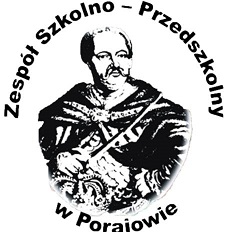 Zespół Szkolno - Przedszkolnyw Porajowieul. Górnicza 1c59-921 Porajówtel. 075 77 382 23; zspigp@vp.plwww.zspigp.bogatynia.pl